Actions écologie et permaculture au Lycée 2019/2020Rencontre élèves, professeurs et Au MaquisPertuis, le 21 novembre 2019Après une introduction musicale magnifique avec la chanson écrite et interprétée par Hugo, Fanny de l’association Au Maquis est intervenue dans le cadre des actions éducatives du Parc Naturel Régional du Luberon pour soutenir les élèves dans la réalisation de projets permaculture/écologie au Lycée.L’association, Au Maquis, a pour objectif de réunir dans la convivialité et d’accompagner les habitants qui le souhaitent dans des actions citoyennes, mêlant les valeurs de l’écologie et du lien social, et notamment sur l’alimentation.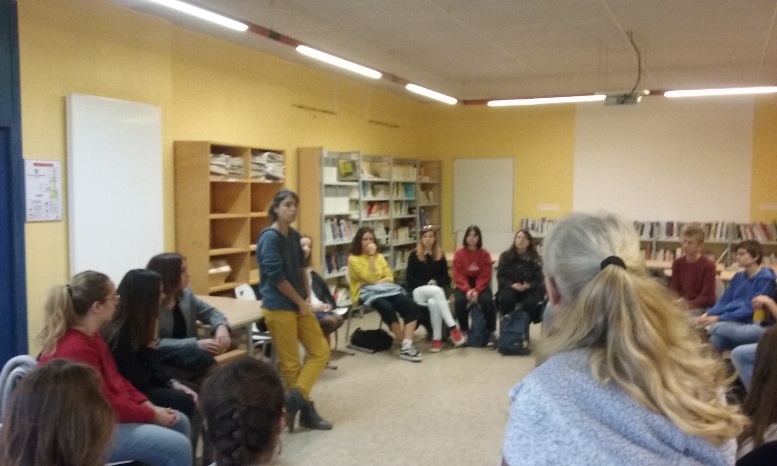 Après avoir « brisé la glace et mis dans l’ambiance les participants, un brainstorming d’actions à mener dans le Lycée a été réalisé.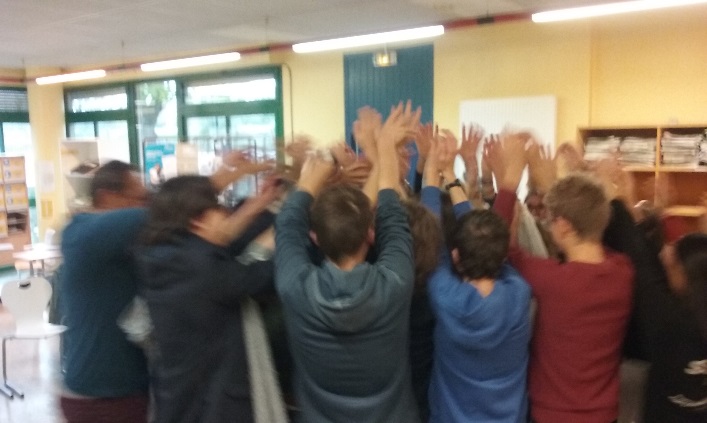 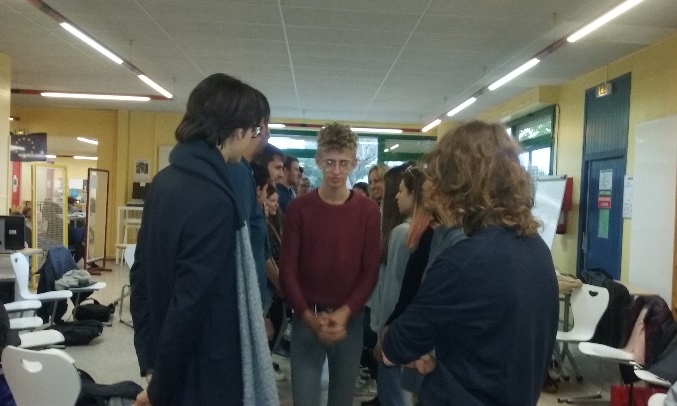 Selon l’outil « boule de neige », les participants sont invités à donner individuellement 2 actions à mener dans le Lycée dans le cadre de ce projet « permaculture/écologie au Lycée ».A la sortie du processus, voici les idées qui ressortent :Plusieurs thèmes fédérateurs se dégagent ce qui donnera lieu à de nouveaux ateliers : 1. Espaces verts2. Ressources  à la cantine (provenance des aliments, bio, locaux, choix, végétariens., emballages..)2 bis. Ressources à la Cafét’ (choix des produits, qualité, bio, faits maison…)3. Gestion des déchets : optimisation, recyclage, valorisation (à la cantine, cafét’, cours., classes…)4. Organisation d’un événement d’envergure dans le Lycée et en lien avec l’extérieur – Semaine de la culture ?priorisationA la cantine, des produits bio, locaux, connaître l’origine des produits4A la cantine, faire un repas végétarien/semaine + 1 alternative végétarienne ts les jrs5Pour la cantine, des produits en Vrac, pas d’emballage1A la cantine, récupérer les déchets : anti-gaspi, tri, compost...3Sensibiliser à une alimentation intelligente3Créer un événement fédérateur avec des intervenants comme Pierre Rabhi2Créer des espaces verts dans le Lycée, un verger...13Gestion des ressources dans le Lycée, ce qui entre, ce qui sort8Installer des poubelles à mégots6Avoir des produits d’entretien bio8A la Cafét’ : avoir des gâteaux faits par les élèves et sains, autogestion3Inciter à la création de magasins VRAC en ville1Déchetterie : avoir une benne à compost0